Management of patients with high baseline hip fracture risk by FRAX reduces hip fractures – a post hoc analysis of the SCOOP StudyEugene McCloskey, Helena Johansson, Nicholas C. Harvey, Lee Shepstone, Elizabeth Lenaghan, Ric Fordham, Ian Harvey, Amanda Howe, Cyrus Cooper, Shane Clarke, Neil Gittoes, Alison Heawood, Richard Holland, Tarnya Marshall, Terence W O’Neill, Tim J Peters, Niamh Redmond, David Torgerson, John A Kanis & the SCOOP Study Team.Correspondence toProfessor Eugene McCloskeyMetabolic Bone Centre, Northern General Hospital, Herries Road, Sheffield, S5 7AU, UK+44(0) 114 271 4705e.v.mccloskey@sheffield.ac.ukAuthor AffiliationsEM: Mellanby Centre for bone research, Centre for Integrated research in Musculoskeletal Ageing, University of Sheffield, Sheffield, UK and Sheffield Teaching Hospitals Foundation Trust, Sheffield UKHJ: Australian Catholic University, Melbourne, AustraliaNCH: MRC Lifecourse Epidemiology Unit, University of Southampton, Southampton, UK; NIHR Southampton Nutrition Biomedical Research Centre, University of Southampton and University Hospital Southampton NHS Foundation Trust, Southampton, UKLS, EL, RF, IH, AHo: Norwich Medical School, University of East Anglia, Norwich, UKCC: MRC Lifecourse Epidemiology Unit, University of Southampton, Southampton, UK; NIHR Southampton Nutrition Biomedical Research Centre, University of Southampton and University Hospital Southampton NHS Foundation Trust, Southampton, UK; NIHR Musculoskeletal Biomedical Research Unit, University of Oxford, Oxford, UK SC: Department of Rheumatology, University Hospitals Bristol, Bristol, UKNG: Centre for Endocrinology, Diabetes and Metabolism, Queen Elizabeth Hospital, Birmingham, UKAHe, TJP, NR: Bristol Medical School, University of Bristol, Bristol, UKRH: Leicester Medical School, Centre for Medicine, University of Leicester, UKTM: Norfolk and Norwich University Hospital, Norwich, UKT O’N: Arthritis Research UK Centre for Epidemiology, Manchester Academic Health Science Centre, The University of Manchester, Manchester, UK & NIHR Manchester Biomedical Research Centre, Central Manchester University Hospitals NHS Foundation Trust, Manchester, UKDT: Department of Health Sciences, University of York, York, UKJAK: Centre for Metabolic Bone Diseases, University of Sheffield, Sheffield, UK; Australian Catholic University, Melbourne, AustraliaAbstractThe SCreening for Osteoporosis in Older women for the Prevention of fracture [SCOOP] study was a community-based screening intervention, in women aged 70 to 85 years in the UK.  In the screening arm, licensed osteoporosis treatments were recommended in women identified to be at high risk of hip fracture using the FRAX risk assessment tool (including BMD measurement).  In the control arm, standard care was provided.  Screening led to a 28% reduction in hip fractures over 5 years.  In this planned post hoc analysis, we wished to examine for interactions between screening effectiveness on fracture outcome (any, osteoporotic and hip fractures) on the one hand and baseline FRAX 10-year probability of hip fracture on the other.  All analyses were conducted on an intention-to-treat basis, based on the group to which women were randomised, irrespective of whether screening was completed.  Of 12,483 eligible participants, 6,233 women were randomised to screening, with treatment recommended in 898 (14.4%).  No evidence of an effect or interaction was observed for the outcomes of any fracture or osteoporotic fracture.  In the screening arm, 54 fewer hip fractures were observed than in the control arm (164 versus 218, 2.6% vs 3.5%), and commensurate with treatment being targeted to those at highest hip fracture risk, the effect on hip fracture increased with baseline FRAX hip fracture probability (p=0.021 for interaction); for example, at the 10th percentile of baseline FRAX hip probability (2.6%), there was no evidence that hip fractures were reduced (HR 0.93, 0.71 to 1.23) but at the 90th percentile (16.6%), there was a 33% reduction (HR 0.67, 0.53 to 0.84).  Prior fracture and parental history of hip fracture positively influenced screening effectiveness on hip fracture risk.We conclude that women at high risk of hip fracture based on FRAX probability are responsive to appropriate osteoporosis management.FundingThe Arthritis Research United Kingdom (ARUK), formerly the Arthritis Research Campaign (ARC), and the Medical Research Council (MRC) of the UK jointly funded this trial.IntroductionOver the last few years, treatment based on the absolute risk of fracture has been incorporated into many national and international guidelines, given the availability of validated fracture risk assessment tools such as FRAX®, launched in 2008.(1,2)  For example, in the UK, specific age-dependent intervention thresholds based on 10-year probability of fracture are advocated by the National Osteoporosis Guideline Group in their recent NICE-accredited guidance.(3)   A cornerstone of the clinical utility of fracture risk tools is that the risk identified should be reversible by bone targeted therapies, and a number of post hoc analyses of phase III clinical trials have demonstrated that this is the case for risk identified by FRAX.(4-11)  Very recently, the first study that prospectively screened patients using FRAX probabilities to assess fracture risk (the SCOOP ‘SCreening for Osteoporosis in Older women for the Prevention of fracture’ study) has been published.(12)  This UK multi-centre study, largely primary care-based, assessed the effectiveness of a FRAX-based, community screening programme in women aged 70 to 85 years, with treatment targeted at women at high risk of hip fracture, compared to a control group receiving standard clinical care.  The approach appears to be acceptable to both patients and GPs.(13)  During five years of follow up, prescriptions for anti-osteoporosis medications were more frequent, and hip fracture incidence lower, in the screening intervention arm compared with the control arm (Table 1). Anti-osteoporosis medications were particularly frequently prescribed in those intervention participants classified as at high fracture risk, and so we hypothesized that the effect of screening to reduce hip fractures would be greatest in women with higher baseline FRAX probability, with a consequent interaction between baseline FRAX hip fracture probability and screening effectiveness.MethodsThe SCOOP clinical study was a pragmatic, unblinded, two group, parallel, randomised controlled trial to assess the effectiveness and cost-effectiveness of screening to prevent fractures in older women; the design and results have been published previously.(12,14)  In brief, women age 70-85 years, not already on osteoporosis medications but suitable to participate, were approached through primary care lists in and around seven regions of England.  Written, informed consent was obtained from all agreeing to participate, and they completed a self-filled questionnaire capturing the FRAX risk factors prior to being randomised to the intervention (screening) or control arm.  Baseline data comprised age, sex, height and weight for Body Mass Index (BMI) calculation, and dichotomised risk variables including a prior fragility fracture since the age of 50 years, parental history of hip fracture, current tobacco smoking, any long-term use of oral glucocorticoids, rheumatoid arthritis, other causes of secondary osteoporosis and daily alcohol consumption of ≥3 units daily. If the respondent did not know the answer to an individual question a negative response was assumed.In the screening arm, the baseline risk factor questionnaire was used to calculate the 10-year probability of hip fracture using the FRAX risk algorithm.  Women deemed at moderate to high risk of hip fracture were invited to undergo a dual-energy x-ray absorptiometry (DXA) measurement of femoral neck BMD measurement and the 10-year hip fracture probability was recalculated with inclusion of BMD. The final risk category (low or high) was communicated to the participant and family doctor by letter; participants remaining at high risk after incorporation of BMD into FRAX were advised to make an appointment with their family doctor to discuss treatment options.In the control arm, apart from a letter to the GP informing them of their patient participating in the study, no additional information was provided and they received usual care. The baseline 10-year FRAX probabilities, without the inclusion of BMD, were calculated at the end of the trial for comparative purposes only.During five years of follow up, exposure to osteoporosis treatment was higher in the screening arm with around 24% of the screening arm participants receiving at least one prescription for anti-osteoporosis medication compared with 16% of the control arm.  The difference reflected a high uptake of treatment in the high risk group within the screening arm with 703 women (78·3% of the high risk group) having received at least one prescription of anti-osteoporosis medication within six months of randomisation.Fracture OutcomesOnly verified fractures, at any anatomical site, within the five-year follow-up period, were included as outcomes.  In brief, we captured self-reported fractures as well as searching routine Hospital Episode Statistics data, comprising information on hospital inpatient stays and emergency department attendance, together with primary care records to identify fractures in any of the study participants from the point of randomisation until the end of follow-up. Only independently confirmed fractures were included.  Incident osteoporosis-related fractures were defined as those excluding the hands, feet, nose, skull or cervical vertebrae. Hip fractures were defined as verified fractures with a specific description of ‘neck of femur’ or ‘proximal femur’.Statistical AnalysisAs BMD measurements were not undertaken in all participants, the FRAX 10-year hip fracture probability calculated without BMD was used in the analyses as this was available in both the control and intervention groups.  A Poisson model was used to study the relationship between age, the time since baseline, invitation for screening, and FRAX 10-year probability of hip fracture on the one hand and on the other hand, the risk of any fracture, osteoporotic fracture or hip fracture with only one fracture being counted per patient during follow-up (expressed as person-years).  A reduction in hip fracture risk that showed no interaction, with a flat reduction in risk across the range of baseline risk, would have suggested that factors other than treatment could have explained the observed effect.All analyses were conducted on an intention-to-treat basis with participants analysed according to the group to which they were randomised, irrespective of whether screening was completed.  The hazard function was assumed to be exp(β0 + β1·current time from baseline + β2·current age + β3·10-year probability + β4·screening + β5·10-year probability·screening). The beta coefficients reflect the importance of the variables as in a logistic model, and βx = 0 denotes that the corresponding variable does not contribute to fracture risk. The variable “10-year probability·screening” tested for an interaction between screening effectiveness and baseline 10-year probability, handled as a continuous variable, by determining if β5<>0. Hazard ratios (HR) for screening effect and 95% confidence intervals (95% CI) were computed as a continuous variable. For presentation, hazard ratios were shown at the 10th, 25th, 50th, 75th, and 90th percentile of fracture probability.  Further analyses explored the interaction between effectiveness and individual clinical risk factors within FRAX to determine the drivers of any potential interaction.  A similar analysis was conducted for any fracture and all incident osteoporotic fractures.  An exploratory analysis used the 10-year probability of major osteoporotic fracture instead of hip fracture as the baseline risk.ResultsBaseline CharacteristicsA total of 12,483 women were randomised, with 6,250 assigned to the control group and 6,233 to the screening arm.  The two groups were very similar at baseline (Table 2), with a mean age of 75 years and mean BMI just under 27kg/m2 in both groups.  The completion rates for the risk factors in the questionnaire were all above 90%, ranging from 92.6% for parental history of hip fracture to 99.9% for current smoking, and were similar in the screening and control arms.  The prevalence of FRAX risk factors in the control group ranged from 3.6% for average alcohol intake above 3 units per day to 23.4% for prior fracture, with very similar rates in the screening arm.  Following DXA measurement of femoral neck BMD in 2,817 women considered to be at moderate/high risk in the screening arm and recalculation of their FRAX hip fracture probabilities, 898 (14·4% of the screening arm) were identified to be at high risk and treatment recommended via their GP.  As expected, given the risk factors included in FRAX, these women tended to be older, have lower BMI and a higher prevalence of risk factors than those in the control arm (Table 2).   The mean FRAX 10-year probability of hip fracture, calculated without BMD, was more than two-fold higher in those identified at high risk compared to the control group.Baseline FRAX hip fracture probability and observed incidence of fracturesOver 5 years of follow-up, 3.5%, 11.6% and 13.6% of the control arm sustained a new hip fracture, a new major osteoporotic fracture or any new osteoporotic fracture, respectively.  There was evidence of an increase in the observed incidence of hip and osteoporotic fractures in the control arm of the study (Figure 1) across the range of baseline FRAX hip fracture probability.  For example, the observed incidence of hip fracture was 6.5-fold higher in the highest quintile of baseline risk compared to the lowest quintile of risk.  The incidence of osteoporotic fractures also increased in a stepwise fashion across the quintiles of risk, but the increase was less marked than that seen in hip fractures, with only a 2.3-fold increase from lowest to highest quintile. Effectiveness and relationship to FRAXIn Table 3, the effects of screening on various categories of fracture outcomes are shown, according to the baseline FRAX 10-year probability of a hip fracture.  The latter was entered as a continuous variable in the model, but for illustrative purposes the table shows the effect at various values of baseline probability.  Confidence estimates for the hazard ratio crossed unity at all probabilities for any fracture and osteoporotic fractures, with no evidence of an interaction between effectiveness and baseline FRAX hip fracture probability.  In contrast, the hazard ratio showed an interaction with baseline FRAX hip fracture probability for the outcome of hip fracture (p=0.021), and the upper confidence intervals were below unity at higher baseline risk (Table 3).  The interaction between screening effect and fracture probability for the outcome of hip fracture is shown in Figure 2.  At the median value of baseline hip fracture probability in the whole study population (6.3%), invitation for screening was associated with a 15% reduction in hip fracture risk albeit with a 95%CI that included the null.  At the 90th centile of the whole population risk (16.8%), there was a larger 33% reduction with a 95%CI that excluded the null, and at the 90th centile of baseline risk in the high-risk population (32%), the reduction was even higher at 53% (95%CI, 26-70%) (Figure 2).Components of screening effectIn the context of evidence for an interaction between fracture probability and screening, we explored the potential drivers of the screening effect by examining the effect on hip fracture risk as a function of each variable within FRAX.  For the continuous variables of age and BMI, there was no evidence of an interaction with screening.  For example, at a BMI of 21kg/m2, screening reduced hip fracture risk by 24% (HR 0.76, 0.57-1.01), with a similar reduction at a BMI of 33kg/m2 (HR 0.73, 0.47-1.14).  BMD could not be included in this analysis due to its absence in the vast majority of women in the control arm.The interaction between screening effectiveness on hip fracture risk and the dichotomous variables within FRAX are shown in Table 4.  For both prior fracture and parental history of hip fracture, there was evidence of an interaction, with greater effect on hip fracture reduction in those with the risk factor present.  In contrast, an interaction was observed for prevalent smoking whereby non-smokers appeared to achieve the benefit while current smokers did not.DiscussionThe SCOOP study is the first prospective, randomised study to utilize the absolute risk of fracture, determined as the FRAX 10-year probability of hip fracture, as the means to target intervention to reduce fracture risk.  It has demonstrated the effectiveness of a community based, screening programme in women aged 70 to 85 years to reduce hip fractures, showing an average 28% reduction in incidence.(12)  Since intervention was targeted only at those women with high risk of hip fracture, we hypothesized that there would be an interaction between baseline risk and screening effectiveness, and the present analysis confirms this to be the case.  In individuals at very high risk of hip fracture, the estimated reduction in hip fracture risk was more than 50%.  The study design of the SCOOP study has strengths and limitations.  The pragmatic design, in which a novel strategy was directly compared to existing practice, allowed assessment of the effectiveness of the screening pathway in reducing hip fracture risk.(12)  The main limitation is the lack of BMD measurements in some of the screening arm and the vast majority of the control arm, impairing the ability to undertake traditional post hoc subgroup analyses.  However, the use of FRAX probabilities as a continuous variable has been used to investigate interactions with treatment effects in a number of previous analyses,(4-11) and it is particularly apt for use in the current study where the exposure to treatment varied by the baseline risk.  The greater reduction in hip fracture risk at higher baseline risk, suggests that treatment rather than other factors explained the observed effect. Exploratory examination of individual FRAX risk factors shows that the screening effectiveness was particularly influenced by the presence of the two most prevalent clinical risk factors in the high-risk group, namely prior fracture and parental history of hip fracture.  For both risk factors, the effect of screening was greater in those with the risk factor present, raising questions about the potential underlying mechanism.   The most obvious and most likely mechanism, of course, is that these two factors drove the increased exposure to treatment in the intervention arm.  The well-documented association between prior fracture and lower BMD might suggest that the greater effect was additionally mediated by the presence of a lower or osteoporotic BMD, but the evidence base for that is questionable for most anti-resorptive medications.(15)  The effective reduction in hip fracture risk in these 70-85 year old women with prior fracture is, however, supportive of the many international and national guidelines, including those in the UK, which state that all such women should be strongly considered for osteoporosis therapy, without necessarily measuring BMD, recently recognized as an unmet need in closing the osteoporosis treatment gap.(1,3,16,17)  There is certainly little evidence for a strong relationship between a parental history of hip fracture and BMD; indeed, meta-analysis shows that the effect of parental history on fracture risk is almost completely independent of BMD.(18)  A further potential explanation is that both factors may have influenced persistence as well as uptake of osteoporosis therapies, a hypothesis that will be explored in a subsequent analysis of the SCOOP study.  Certainly the study participants represented motivated volunteers with a higher level of education, more fracture risk factors but less frequent smoking exposure than non-participants.(12) The results of the SCOOP study have potential impacts on future healthcare policy, including the implementation of a screening strategy for fracture prevention.  Indeed, a screening approach was recommended by NICE in 2012, when it proposed that all women aged 65 years or older and men aged 75 years or older should have a fracture risk assessment using the FRAX or QFracture tools.(19)  In contrast to FRAX, the risk identified by the QFracture tool has not been examined for reversibility, intervention thresholds have not been defined, and QFracture does not permit the incorporation of BMD values into the risk assessment.   The SCOOP study readily demonstrates the reversibility of high risk identified by FRAX; interestingly, the intervention thresholds used in SCOOP, defined before the launch of the first NOGG guidance in 2008, ranged from a FRAX 10-year probability of hip fracture from 5.24% in 70-75 year-olds to 8.99% in 85 year-olds.  In the recently updated NOGG guidance, treatment is recommended in patients aged 70 years or older with a 10-year major osteoporotic fracture probability of at least 20% or a hip fracture probability of at least 5%,(3) thresholds that are associated with very acceptable cost-effectiveness as concluded by the recent NICE HTA on oral and intravenous bisphosphonates.(20) Preliminary health economic analyses of the SCOOP study indicate that the cost per prevented hip fracture is less than £8 000 and that the cost per QALY gained, estimated under a number of different scenarios, is less than £20 000.(12)  If one estimates that had screening been applied to the whole SCOOP study, then approximately 108 hip fractures would have been prevented.  The original target population for the study comprised 52 033 women aged 70-85 years, suggesting that if the SCOOP strategy was applied across the whole population of 70-85 year old women in the UK, estimated at 3.7 million (2016, mid-year estimate)(21), then almost 8000 hip fractures could be prevented each year; this could be further enhanced by mechanisms that extended the strategy to the two-thirds of eligible women who did not participate in the screening study, as well as combining osteoporosis treatment with falls prevention in eligible individuals.In conclusion, the analysis demonstrates an interaction between baseline FRAX hip fracture probability and a subsequent reduction in hip fracture incidence in those at higher risk targeted for appropriate treatment.  Treatment success appears to have been driven by factors that might influence treatment adherence, a hypothesis that can be investigated in subsequent analyses.  Future studies should examine how this FRAX-based approach can be made available to, or accessible by, the wider community to achieve greater reductions in the number of hip fractures in the UK and elsewhere.SCOOP Study TeamThe ’SCOOP Study Team’ consists of the authors and the following researchers who worked directly on the SCOOP studyBirmingham : Nicola Crabtree, Helen Duffy, Jim Parle, Farzana Rashid, Katie Stant 
Bristol : Kate Taylor, Clare Thomas (nee Emmett)Manchester : Emma Knox, Cherry Tenneson, Helen Williams Norwich: David Adams, Veronica Bion, Jeanette Blacklock, Tony DyerSheffield : Selina Bratherton (nee Simpson), Matt Fidler, Katharine Knight, Carol McGurk, Katie Smith, Stacey YoungSouthampton : Karen Collins, Janet CushnaghanYork : Catherine Arundel, Kerry Bell, Laura Clark, Sue Collins, Sarah Gardner, Natasha Mitchell ContributionsEL was responsible for the organisation and co-ordination of the trial. LS was the Chief Investigator and also responsible for the data-analysis.  LS, CC, SC, RF, NG, IH, AH, RH, AHo, JK, TM, TO, TJP, DT and EM developed the trial design.  All authors contributed to the writing of the final trial manuscript. All members of the SCOOP Study Team contributed to the management or administration of the trial.AcknowledgmentsThe SCOOP study was designed and conducted with substantial input from the Norwich Clinical Trials Unit, UK, particularly the construction of the study database and provision of on-line randomisation (completed by Mr Tony Dyer). Invaluable advice and support were provided by Mrs Margaret McWilliams and Mrs Ann Pulford, the study’s public and patient involvement (PPI) representatives. We would like to acknowledge and thank our Trial Steering Committee and Data Monitoring Committee.FundingThe Arthritis Research United Kingdom (ARUK), formerly the Arthritis Research Campaign (ARC), and the Medical Research Council (MRC) of the UK jointly funded this trial.  The funders of the study played no role in the study design, data collection, data analysis, data interpretation or writing of this report.  Ethical Approval and Trial RegistrationFull ethical approval was obtained from the North Western - Haydock Research Ethics Committee of England in September 2007 (REC 07/H1010/70). The trial was registered on the International Standard Randomised Controlled Trial Register in June 2007 (ISRCTN 55814835).  The corresponding author had full access to all data used in this study and had final responsibility for the decision to submit for publication.REFERENCES1.	Kanis JA, Harvey NC, Cooper C, et al. A systematic review of intervention thresholds based on FRAX : A report prepared for the National Osteoporosis Guideline Group and the International Osteoporosis Foundation. Arch Osteoporos. 2016;11(1):25.2.	Kanis JA, Johnell O, Oden A, Johansson H, McCloskey E. FRAX and the assessment of fracture probability in men and women from the UK. Osteoporos Int. 2008;19(4):385-97.3.	Compston J, Cooper A, Cooper C, et al. UK clinical guideline for the prevention and treatment of osteoporosis. Arch Osteoporos. 2017;12(1):43.4.	McCloskey EV, Johansson H, Oden A, et al. The Effect of Abaloparatide-SC on Fracture Risk Is Independent of Baseline FRAX Fracture Probability: A Post Hoc Analysis of the ACTIVE Study. J Bone Miner Res. 2017.5.	Harvey NC, Kanis JA, Oden A, et al. FRAX and the effect of teriparatide on vertebral and non-vertebral fracture. Osteoporos Int. 2015;26(11):2677-84.6.	Harvey NC, Kanis JA, Oden A, et al. Efficacy of weekly teriparatide does not vary by baseline fracture probability calculated using FRAX. Osteoporos Int. 2015;26(9):2347-53.7.	McCloskey EV, Johansson H, Oden A, et al. Denosumab reduces the risk of osteoporotic fractures in postmenopausal women, particularly in those with moderate to high fracture risk as assessed with FRAX. J Bone Miner Res. 2012;27(7):1480-6.8.	Kanis JA, Johansson H, Oden A, McCloskey EV. A meta-analysis of the effect of strontium ranelate on the risk of vertebral and non-vertebral fracture in postmenopausal osteoporosis and the interaction with FRAX((R)). Osteoporos Int. 2011;22(8):2347-55.9.	Kanis JA, Johansson H, Oden A, McCloskey EV. A meta-analysis of the efficacy of raloxifene on all clinical and vertebral fractures and its dependency on FRAX. Bone. 2010;47(4):729-35.10.	Kanis JA, Johansson H, Oden A, McCloskey EV. Bazedoxifene reduces vertebral and clinical fractures in postmenopausal women at high risk assessed with FRAX. Bone. 2009;44(6):1049-54.11.	McCloskey EV, Johansson H, Oden A, et al. Ten-year fracture probability identifies women who will benefit from clodronate therapy--additional results from a double-blind, placebo-controlled randomised study. Osteoporos Int. 2009;20(5):811-7.12.	Shepstone L, Lenaghan E, Cooper C, et al. A Randomized Controlled Trial of Screening in the Community to Reduce Fractures in Older Women: The SCOOP Study. Lancet (in press). 2017.13.	Emmett CL, Redmond NM, Peters TJ, et al. Acceptability of screening to prevent osteoporotic fractures: a qualitative study with older women. Fam Pract. 2012;29(2):235-42.14.	Shepstone L, Fordham R, Lenaghan E, et al. A pragmatic randomised controlled trial of the effectiveness and cost-effectiveness of screening older women for the prevention of fractures: rationale, design and methods for the SCOOP study. Osteoporos Int. 2012;23(10):2507-15.15.	McCloskey E. A BMD threshold for treatment efficacy in osteoporosis? A need to consider the whole evidence base. Osteoporos Int. 2016;27(1):417-9.16.	Kanis JA, Cooper C, Rizzoli R, et al. Identification and management of patients at increased risk of osteoporotic fracture: outcomes of an ESCEO expert consensus meeting. Osteoporos Int. 2017;28(7):2023-34.17.	Harvey NC, McCloskey EV, Mitchell PJ, et al. Mind the (treatment) gap: a global perspective on current and future strategies for prevention of fragility fractures. Osteoporos Int. 2017;28(5):1507-29.18.	Kanis JA, Johansson H, Oden A, et al. A family history of fracture and fracture risk: a meta-analysis. Bone. 2004;35(5):1029-37.19.	National Institute for Health and Care Excellence. NICE Clinical Guideline 146.  Osteoporosis: assessing the risk of fragility fracture. 2012.20.	National Institute for Health and Care Excellence (NICE). Bisphosphonates for treating osteoporosis.  Technology appraisal guidance 464. http://nice.org.uk/guidance/ta4642017.21.	Office for National Statistics. Population Estimates for UK, England and Wales, Scotland and Northern Ireland. Mid-2016 (https://www.ons.gov.uk/peoplepopulationandcommunity/populationandmigration/populationestimates/datasets/populationestimatesforukenglandandwalesscotlandandnorthernireland).  Accessed 9th Nov 2017.Table 1.  Fracture and mortality outcomes in the SCOOP trial of screening in women aged 70-85 years in England.(12)1Adjusted for Recruiting Region, Baseline FRAX Probability and Falls.OP – Osteoporosis (excludes fractures of the hands, feet, nose, skull or cervical vertebrae)
Table 2.  Baseline characteristics of the control and screening arms, including details of those identified at high risk within the screening group.OP – osteoporosis/osteoporotic.
Table 3. Hazard ratio (95%CI) between screening and control arms for any fracture, osteoporotic fracture and hip fracture at different values of FRAX 10-year probability (%) of a hip fracture calculated without BMD.  The p-value is for the interaction between screening and the outcome.Table 4.  Hazard ratio between study arms (screening versus control) for hip fractures in those with and without the presence of a risk factor at baseline.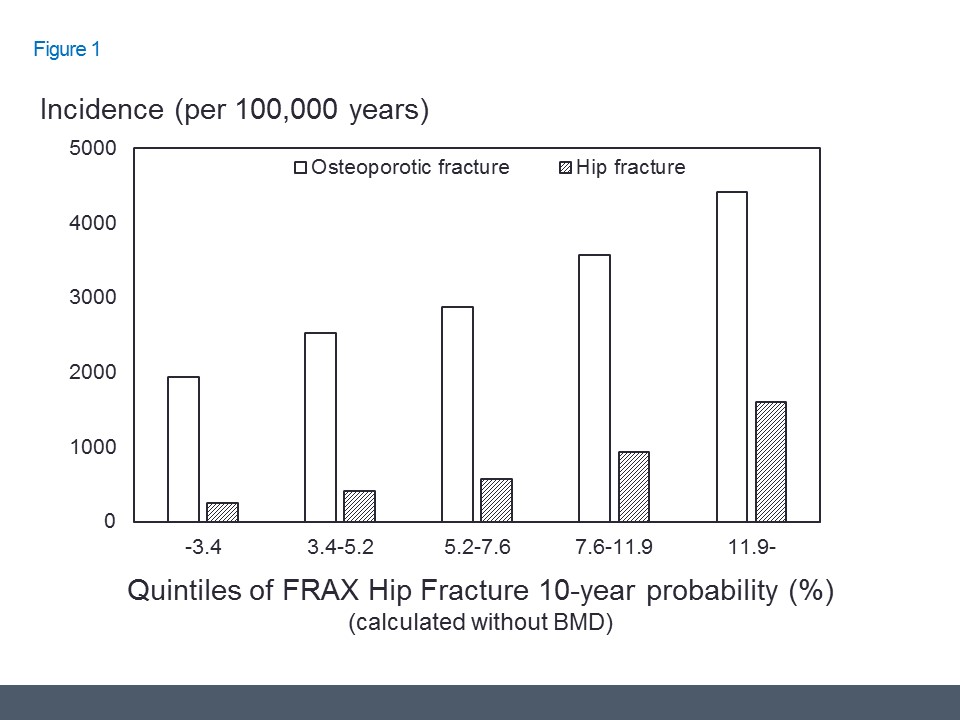 Figure 1.  Observed incidence of osteoporotic and hip fractures during follow up in the control arm of the SCOOP study, within quintiles of baseline FRAX hip probability.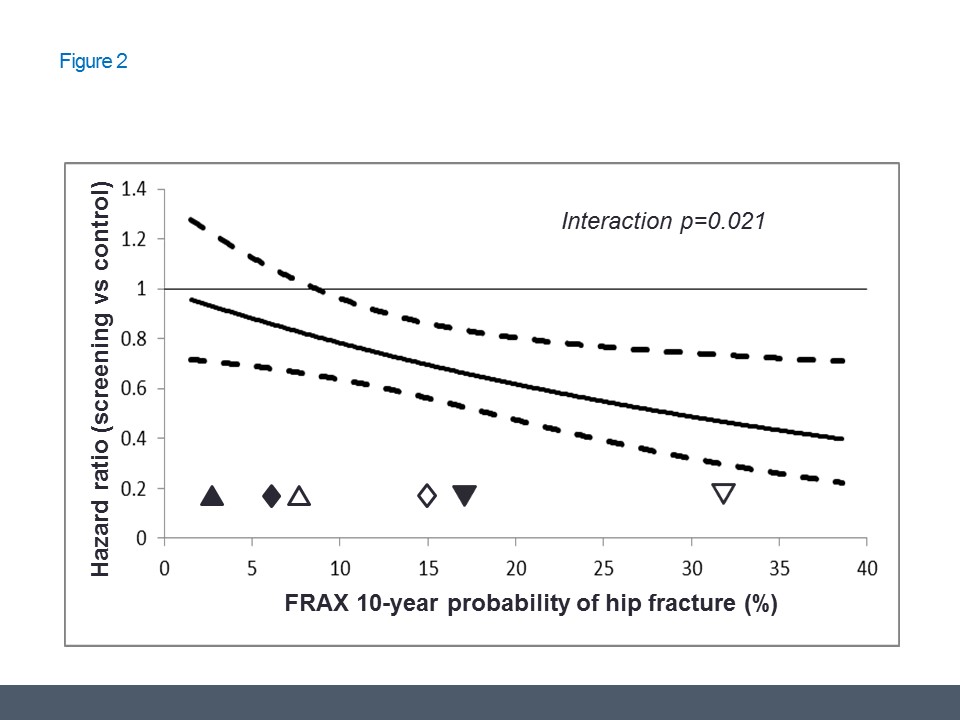 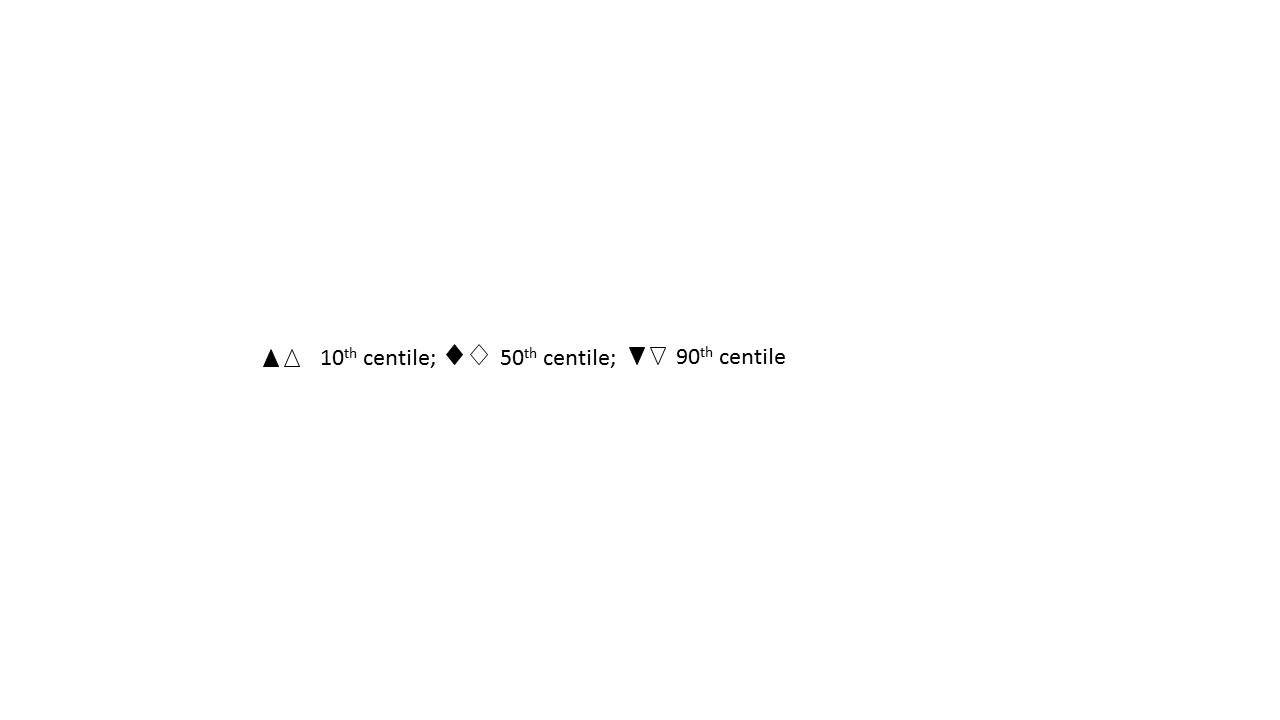 Figure 2.  Impact of screening on hip fracture compared to control arm, expressed as hazard ratio, across range of FRAX 10-year hip fracture probabilities at baseline, calculated without BMD.  There was evidence of an interaction of effectiveness with baseline probability (p=0.021).  The symbols indicate the range of baseline probabilities in the whole study population (closed symbols) and in the high-risk group identified by screening (open symbols).   OutcomesControl (N=6250)Screening(N=6233)Hazard Ratio1P-valueOP-related fractures852 (13.6%)805 (12.9%)0.94 (0.85-1.03)0.178Any clinical fracture1002 (16.0)951 (15.3)0.94 (0.86-1.03)0.18Hip fractures218 (3.5%)164 (2.6%)0.72 (0.59-0.89)0.002Deaths525 (8.4%)550 (8.8%)1.05 (0.93-1.19)0.436Control (N=6250)Screening (N=6233)Screened High
Risk (N= 898)Age (mean, SD)75.5 (4.1)75.4 (4.2)77.2 (4.4)BMI (mean, SD)26.7 (4.8)26.7 (4.7)24.4 (4.1)Self-reported prevalence (N, %) of:Fracture since age 501463 (23.4%)1399 (22.4%)409 (46.0%)Parental hip fracture577  ( 9.2%)585 ( 9.4%)354 (41.6%)Smoking290  ( 4.6%)290 ( 4.7%)86 ( 9.6%)Alcohol ≥3 units/day225  ( 3.6%)219 ( 3.5%)60 ( 6.7%)Glucocorticoid Use312  ( 5.0%)316 ( 5.1%)113 (13.3%)Rheumatoid Arthritis410 ( 6.6%)426 ( 6.8%)79 ( 9.3%)Secondary Causes of OP1408 (22.5%)1483 (23.8%)267 (29.7%)FRAX 10 year hip fracture probability (without BMD); mean(SD)8.5% (7.3%)8.5% (7.4%)17.9% (10.9%)CentileFRAX probabilityAny fractureOsteoporotic fractureHip fracture10th2.60.96 (0.86, 1.08)0.97 (0.85, 1.09)0.93 (0.71, 1.23)25th3.80.96 (0.86, 1.07)0.96 (0.86, 1.08)0.91 (0.70, 1.17)50th6.30.96 (0.87, 1.05)0.96 (0.86, 1.06)0.85 (0.68, 1.08)75th10.50.95 (0.87, 1.04)0.95 (0.86, 1.04)0.77 (0.63, 0.95)90th16.80.94 (0.84, 1.05)0.93 (0.83, 1.05)0.67 (0.53, 0.84)P-value>0.30>0.300.021Hazard ratio (95% CI)Hazard ratio (95% CI)FRAX VariableAbsentPresentP-valuePrevious fracture0.87 (0.68, 1.12)0.55 (0.38, 0.79)0.040Parental hip fracture0.79 (0.63, 0.99)0.27 (0.13, 0.56)0.0061Glucocorticoid use0.76 (0.61, 0.94)0.75 (0.28, 2.01)>0.30Smoking0.72 (0.58, 0.88)1.93 (0.78, 4.79)0.037Alcohol0.76 (0.62, 0.94)0.68 (0.24, 1.92)>0.30Rheumatoid arthritis0.72 (0.58, 0.90)0.83 (0.40, 1.70)>0.30Secondary osteoporosis0.77 (0.61, 0.970.71 (0.47, 1.08)>0.30